Unit 3 – Fluids: Quiz 3cA glass tube has several different cross-sectional areas with the values indicated below.  A piston at the left end of the tube exerts pressure so that the water within the tube flows from the right end with a speed of 8.0 m/s.  Include a diagram! 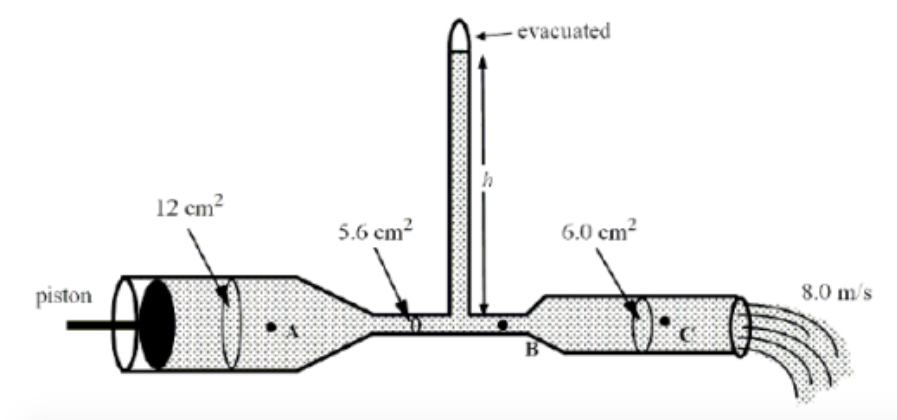 What is the speed of the water flowing through point B?What is the total pressure at point B? (Point C is open to the atmosphere!)Determine the height of the manometer with the evacuated upper end.Answer:A glass tube has several different cross-sectional areas with the values indicated below.  A piston at the left end of the tube exerts pressure so that the water within the tube flows from the right end with a speed of 8.0 m/s.  Include a diagram! What is the speed of the water flowing through point B?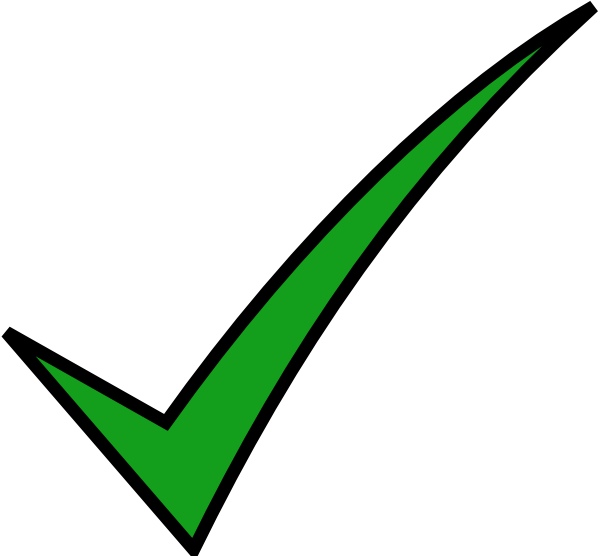 What is the total pressure at point B?Determine the height of the manometer with the evacuated upper end.